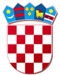 REPUBLIKA HRVATSKAVARAŽDINSKA ŽUPANIJAOPĆINA VELIKI BUKOVECOSNOVNA ŠKOLA VELIKI BUKOVECKLASA: 003-06/19-01/1URBROJ: 2186-140-07-19-5Veliki Bukovec, 14. ožujka 2019.ZAPISNIK(skraćeni)   s 27. sjednice Školskog odbora održane 14. ožujka 2019. g. u 17:00 sati u zbornici škole.Prisutni: Verica Šehić, Marija Krušelj, Slađana Jeren, Jasna Jakopčin, Dalida Sever i Željka Marković -Bilić, ravnateljicaOdsutni: Sandra Ciler Horvat i Slađan Mustač        Sjednicu otvara predsjednica ŠO Verica Šehić, konstatira da postoji kvorum i predlaže         DNEVNI RED:Verifikacija Zapisnika s prethodne sjedniceSuglasnost ŠO ravnateljici za zasnivanje radnog odnosa po natječaju za učitelja edukator-rehabilitatorDonošenje Odluke o raspodjeli rezultata Osnovne škole Veliki BukovecOstalo	         Dnevni red jednoglasno se usvaja. Ad. 1.           Prisutni su upoznati sa Zapisnikom s prethodne sjednice Školskog odbora (u daljnjem tekstu ŠO). Primjedaba nije bilo te se takav jednoglasno usvaja. Ad. 2.          Suglasnost za zasnivanje radnog odnosa po natječaju za učitelj/ica edukator-rehabilitator          Jednoglasno se daje suglasnost ravnateljici za zasnivanje radnog odnosa s Katarinom Bačani na radno mjesto učiteljice edukator-rehabilitator na određeno puno radno vrijeme.          Ad.3.          Odluka o raspodjeli rezultata Osnovne škole Veliki Bukovec          Jednoglasno se donosi Odluka o raspodjeli rezultata Osnovne škole Veliki Bukovec.         Zapisničar:						            Predsjednica Školskog odbora:                        Dalida Sever					                                     Verica Šehić           Ad. 4.           Ostalo              Jednoglasno se donosi Prijedlog pravilnika o načinu i postupku zapošljavanja u Osnovnoj školi Veliki Bukovec.      Sjednica je završila u 18:10  Zapisničar:						         Predsjednica Školskog odbora:                    Dalida Sever					                                   Verica ŠehićPrilozi:   1. Odluka o raspodjeli rezultata Osnovne škole Veliki Bukovec               2. Pravilnik o načinu i postupku zapošljavanja u Osnovnoj školi Veliki Bukovec